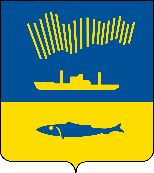 АДМИНИСТРАЦИЯ ГОРОДА МУРМАНСКАП О С Т А Н О В Л Е Н И Е 08.06.2020                                                                                                        № 1339В целях увеличения объема инвестиций, осуществляемых в форме капитальных вложений на территории муниципального образования город Мурманск, укрепления конкурентных преимуществ города Мурманска, развития механизмов государственно-частного партнерства, улучшения инвестиционного климата на территории муниципального образования город Мурманск п о с т а н о в л я ю: 1. Внести в Положение об Инвестиционном совете муниципального образования город Мурманск, утвержденное постановлением администрации города Мурманска от 26.12.2012 № 3103 (в ред. постановлений от 01.04.2014 
№ 899, от 20.02.2015 № 450, от 21.04.2017 № 1175, от 30.01.2018 № 187), следующие изменения:1.1. В пункте 5.1 раздела 5 «Регламент работы Совета» слово «заместитель» заменить словом «заместители».1.2. Пункты 5.3 – 5.10 раздела 5 «Регламент работы Совета» считать пунктами 5.4 – 5.11 соответственно.1.3. Дополнить раздел 5 «Регламент работы Совета» новым пунктом 5.3 следующего содержания:«5.3. Формой работы Совета является заседание, проводимое в очной 
и заочной формах. На основании мотивированной служебной записки председателя комитета по экономическому развитию администрации города Мурманска либо лица, исполняющего его обязанности, председатель Совета, а в случае его отсутствия – один из заместителей председателя Совета, принимает решение 
о проведении заседания Совета в форме заочного голосования (методом письменного опроса членов Совета).В случае проведения заседания Совета в заочной форме секретарь Совета направляет членам Совета материалы по вопросам повестки дня, опросный лист, а также информационное письмо с указанием даты окончания срока представления секретарю Совета заполненного опросного листа.Члены Совета в течение срока, указанного в информационном письме, 
в письменной форме выражают свое мнение по каждому предложенному 
для рассмотрения вопросу, направив секретарю Совета заполненные ими опросные листы.Опросные листы, предоставленные позднее установленного срока, 
не учитываются при подсчете голосов и определении результатов заочного голосования.».2. Отделу информационно-технического обеспечения и защиты информации администрации города Мурманска (Кузьмин А.Н.) разместить настоящее постановление на официальном сайте администрации города Мурманска в сети Интернет.3. Редакции газеты «Вечерний Мурманск» (Хабаров В.А.) опубликовать настоящее постановление.4. Настоящее постановление вступает в силу со дня официального опубликования.5. Контроль за выполнением настоящего постановления возложить
на заместителя главы администрации города Мурманска Синякаева Р.Р.Глава администрации  города Мурманска                                                                                 Е.В. Никора